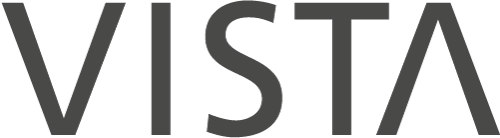 Presseinformation															                     			          			12.06.2019Vista Klinik neu am Bahnhof Pfäffikon/SZ

Wir freuen uns, am 29. Juni 2019 die neue Vista Augenklinik am Bahnhof in Pfäffikon/SZ vorstellen zu dürfen. Zu unseren Hauptstandorten Zürich und Basel ist damit auch ein Innerschweizer Zentrum hinzugekommen.

Mit rund 40’000 Eingriffen pro Jahr ist die Vista Klinik in der Lage, alle Spezialgebiete des Auges kompetent zu betreuen. Als eidgenössisch zertifizierter Ausbildungsverbund erfüllen wir zudem die gesetzliche Vorschrift der Nachhaltigkeit, indem wir unter anderem zahlreiche Augenchirurginnen und Augenchirurgen ausbilden. Eine  Auswertung durch die ETH bescheinigt uns bei der Ausbildung sowohl im konservativen als auch im chirurgischen Augenfach regelmässig Bestnoten.

Unsere Privatklinik mit attraktivem Ambiente steht Patienten und Patientinnen aller Klassen offen. Alle Unterspezialitäten wie zum Beispiel grauer Star, grüner Star, Altersdegeneration der Netzhaut, trockenes Auge und Augenprobleme von Kindern werden durch erfahrenste Fachkräfte geleitet und betreut. Dies gilt auch für das Angebot der plastischen Chirurgie rund ums Auge.

Für seltene und komplizierte Eingriffe stehen wir ausserdem Chirurgen und Chirurginnen aus der Schweiz und darüber hinaus zur Verfügung. Schliesslich unterstützen wir immer wieder medizinische Projekte in Entwicklungsländern, so zurzeit einen Spitalausbau in Ghana.

Anlässlich des Tags der offenen Tür vom 29. Juni kann die interessierte Öffentlichkeit die schönen Räumlichkeiten und höchstmodernen Operationssäle der neuen Vista Klinik Pfäffikon besichtigen. Wir freuen uns auf möglichst zahlreiche Besucherinnen und Besucher.Unternehmens-
kommunikation

Claudia Wasmer
T +41 61 426 61 28
claudia.wasmer@vista.ch

Shannay Zynamon
T +41 61 426 60 44
shannay.zynamon@vista.ch

www.vista.ch
Unternehmens-
kommunikation
Claudia Wasmer
Hauptstrasse 55
CH-4102 Binningen BL
Tel: +41 61 426 61 28
claudia.wasmer@vista.ch